ДОГОВОР № ____________на обучение по дополнительным образовательным программам (на коммерческой основе) г. Пермь			       «____»_______________2023 г.Частное образовательное учреждение дополнительного профессионального образования «Центр инновационного  развития человеческого потенциала и управления знаниями» осуществляющее образовательную деятельность (далее -Исполнитель) на основании лицензии: № 5547 от 25 августа 2016 года, выданной Государственной инспекцией по надзору и контролю в сфере образования по Пермскому краю, в лице директора Былинкиной Валентины Геннадьевны, действующего на основании Устава, и _____________________________________________________________________________________________ (Ф.И.О. и дата рождения родителя или иного законного представителя несовершеннолетнего лица учащегося в возрасте до 18 лет, в интересах которых договор об образовании заключают их родители или иные законные представители)именуемый в дальнейшем «Заказчик», действующий в интересах несовершеннолетнего(фамилия, имя, отчество (при наличии) и дата рождения учащегося),на основании свидетельства о рождении/ паспорта, серия ____________№______________________________,именуемый в дальнейшем «Учащийся», совместно именуемые Стороны, заключили настоящий Договор о нижеследующем:Предмет ДоговораИсполнитель предоставляет, а Заказчик оплачивает образовательные услуги в детском технопарке «Кванториум – Фотоника», а учащийся обязуется освоить дополнительную общеразвивающую программу «______________________________________________________________________________________»(полное наименование дополнительной общеразвивающей программы, утвержденной учреждением)(далее – образовательная программа) по очной форме обучения в соответствии с утвержденным учебным планом)Срок обучения с «___» ______________________ 2023 года по «30» _ апреля __ 2024 года.Стоимость одного занятия (2 академических часа) – 700 (Семьсот) 00 копеек рублей без НДС.Права Исполнителя и ЗаказчикаИсполнитель вправе:2.1.1. Самостоятельно определять условия и порядок организации образовательного процесса, осуществлять выбор используемых форм, средств, методов обучения и воспитания, а также учебно–методического обеспечения и образовательных технологий по реализуемой образовательной программе.2.1.2. Устанавливать формы, порядок и периодичность проведения промежуточной и итоговой аттестации Учащегося.2.1.3. Применять к Учащемуся меры поощрения и меры дисциплинарного взыскания, предусмотренные законодательством Российской Федерации об образовании, уставом и локальными нормативными актами Учреждения.2.1.4.   Отстранить ребенка от занятий при задолженности оплаты за 4 занятия и более, предупредив об этом Заказчика по электронной почте или по телефону.2.2. Заказчик вправе:2.2.1. Получать информацию от Исполнителя по вопросам организации и обеспечения надлежащего предоставления услуг, предусмотренных разделом 1 настоящего Договора.2.2.2. Обращаться к Исполнителю по вопросам, касающимся образовательного процесса.2.3. Учащийся вправе:2.3.1. Пользоваться в порядке, установленном локальными нормативными актами, имуществом Исполнителя, необходимым для освоения образовательной программы.Обязанности Исполнителя, Заказчика и Учащегося3.1. Исполнитель обязан:3.1.1. Организовать и обеспечить предоставление образовательной услуги, предусмотренной разделом 1 настоящего Договора, в соответствии с образовательной программой, учебным планом и установленным расписанием занятий.3.1.2. Обеспечить Учащемуся предусмотренные выбранной образовательной программой условия для ее освоения.3.1.3. Сохранить место за Учащимся в случае пропуска занятий или неучастия в мероприятиях по уважительным причинам при условии предоставления Заказчику соответствующих подтверждающих документов.3.2. Заказчик обязан:3.2.1. Соблюдать требования, установленные действующим законодательством Российской Федерации в сфере образования, уставом Исполнителя и настоящим Договором.3.2.2. Довести до сведения Учащегося и обеспечить соблюдение Учащимся устава Исполнителя, правил внутреннего распорядка учащихся и иных локальных нормативных актов Исполнителя, указанных в разделе 8 Договора, с которыми Представитель учащегося был ознакомлен при подписании настоящего Договора.3.2.3. Обеспечить посещение Учащимся занятий, предусмотренных учебным планом, и участие Учащегося в социально-культурных, творческих, просветительских и образовательных мероприятиях как организованных самим Учреждением, так и в мероприятиях, в которых Учреждение принимает участие.3.2.4. Заблаговременно извещать Учреждение о факте и причинах отсутствия Учащегося на занятиях или невозможности участия Учащегося в мероприятиях в письменном виде или в форме сообщения на адрес электронной почты ответственного педагогического работника Учреждения. 3.2.5. Своевременно оплачивать образовательной услуги в соответствии с разделом 4 договора.Сроки и порядок оплаты4.1. Заказчик оплачивает услуги, указанные в разделе 1.1. настоящего договора, не позднее 25 числа текущего месяца в размере стоимости одного занятия, указанной в разделе 1.3. настоящего договора, кратной количеству проведенных занятий. Оплата денежных средств производится в безналичной форме на расчетный счет Исполнителя.4.2. В случае отсутствия Учащегося по уважительной причине: отпуск родителей (по заявлению). Отсутствие ребенка по болезни (при наличии справки органов здравоохранения), производится перерасчет оплаты, оказанных услуг из расчета стоимости одного посещенного занятия – 700 (Семьсот) рублей 00 копеек. возвращается за каждый пропущенный день.4.3.  Перерасчет за дополнительные платные образовательные и иные услуги в случае отсутствия ребенка в группе без уважительной причины не производится.Основания и порядок изменения и прекращения Договора5.1. Условия настоящего Договора не подлежат изменению и дополнению. В случае невозможности исполнения Сторонами условий настоящего Договора, он подлежит прекращению.5.2. Настоящий Договор может быть прекращен в любое время:5.2.1. По соглашению Сторон путем подписания Сторонами соответствующего соглашения о прекращении Договора.5.2.2. По обстоятельствам, не зависящим от воли Сторон, в том числе в случае ликвидации или приостановления действия (аннулирования лицензии) на образовательную деятельность.5.2.3. По инициативе (личному заявлению) Заказчика, в том числе в случаях:5.2.3.1. Перевода Учащегося в другую образовательную организацию.5.2.3.2. Отказа Заказчика от продолжения обучения:По уважительным причинам, связанным:- с изменением места жительства Учащегося и (или) его законных представителей;- состоянием здоровья Учащегося, в том числе наличием медицинских противопоказаний для обучения.Без наличия уважительных причин или указания причин отказа.5.2.4. По инициативе Исполнителя в случаях:5.2.4.1. Применения к Учащемуся процедуры отчисления из образовательной организации в порядке, установленном локальным актом «Порядок перевода и отчисления учащихся».5.2.4.2. Невозможности дальнейшего предоставления образовательной услуги, возникшей не по вине Учреждения, в том числе по основаниям, указанным в п. 4.2. настоящего Договора.5.3. Сторона, принявшая решение о прекращении Договора, обязана уведомить другую Сторону о принятом решении в письменном виде с указанием основания прекращения Договора путем вручения уведомления (заявления) под роспись лично лицу, заключившему настоящий Договор (его законному представителю), или путем почтового направления заказным письмом на указанный в Договоре адрес.Ответственность Сторон6.1. За неисполнение или ненадлежащее исполнение своих обязательств по Договору Стороны несут ответственность, предусмотренную законодательством Российской Федерации и настоящим Договором.6.2. При обнаружении недостатка образовательной услуги, в том числе оказания ее не в полном объеме, предусмотренном образовательными программами (частью образовательной программы), Заказчик вправе по своему выбору потребовать:6.2.1. Безвозмездного оказания образовательных услуг;6.2.2. Соразмерного уменьшения стоимости образовательной услуги;6.2.3. Возмещения понесенных им расходов по устранению недостатков оказанной образовательной услуги своими силами или третьими лицами.Срок действия ДоговораНастоящий Договор вступает в силу со дня его заключения Сторонами и действует до даты срока окончания обучения.Заключительные положения8.1. Сведения об образовательной организации, указанные в настоящем Договоре, соответствуют информации, размещенной на официальном сайте Учреждения в сети «Интернет» на дату заключения настоящего Договора.8.2. Договор заключается после опубликования (размещения) локального акта (приказа) Учреждения на информационном стенде и официальном сайте Учреждения.8.3. Под периодом предоставления образовательной услуги (периодом обучения) понимается промежуток времени со дня заключения Договора до даты срока окончания обучения.8.4. Настоящий Договор составлен в двух экземплярах, по одному для каждой из Сторон. Все экземпляры имеют одинаковую юридическую силу.Документы9.1. При подписании настоящего Договора Представитель учащегося ознакомлен с нижеследующими документами:Устав Частного образовательного учреждения дополнительного профессионального образования «Центр инновационного развития человеческого потенциала и управления знаниями»Лицензия на осуществление образовательной деятельности серия 59 Л 01 № 0003458 от 25.08.2016 г.Правила внутреннего распорядка слушателей ЧОУ ДПО «Центр инновационного развития человеческого потенциала и управления знаниями»» г. Перми. Положение о приеме, переводе и отчислении учащихся.Адреса и реквизиты сторон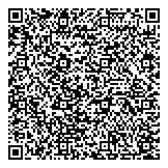 QR-код для оплатыСОГЛАСИЕна обработку персональных данных учащегося и его родителей (законных представителей)Оператор персональных данных: ЧОУ ДПО «Центр инновационного развития человеческого потенциала и управления знаниями» структурное подразделение детский технопарк «Кванториум – Фотоника»Адрес оператора: Пермский край, г. Пермь, ул. 25 Октября, 64Я,__________________________________________________________________________________________________________________________________________________________________________________________________________________________________________________________________________________________________________________________________________________________________________(фамилия, имя, отчество, адрес, номер основного документа, удостоверяющего личность, сведения о дате выдачи указанного документа и выдавшем его органе, статус законного представителя несовершеннолетнего – мать, отец, опекун, попечитель или уполномоченный представитель органа опеки и попечительства или учреждение социальной защиты, в котором находится нуждающийся в опеке или попечительстве несовершеннолетний, либо лица, действующего на основании доверенности, выданной законным представителем) далее – (Законный представитель) даю своё согласие ЧОУ ДПО «Центр инновационного развития человеческого потенциала и управления знаниями» структурному подразделению детский технопарк «Кванториум – Фотоника» (далее – Оператор) на обработку своих персональных данных и персональных данных подопечного:_________________________________________________________________________________________________________________________________________________________________________________________________________________________________________________________________________________(фамилия, имя, отчество, адрес подопечного, номер основного документа, удостоверяющего его личность, сведения о дате выдачи указанного документа и выдавшем его органе) (далее – Подопечный) на следующих условиях:Законный представитель даёт согласие на обработку, как с использованием средств автоматизации, так и без использования таких средств, своих персональных данных и персональных данных Подопечного, т. е. совершение, в том числе следующих действий: сбор, запись, систематизацию, накопление, хранение, уточнение (обновление, изменение), извлечение, использование, обезличивание, блокирование, удаление, уничтожение.Перечень персональных данных Законного представителя, передаваемых оператору на обработку: фамилия, имя, отчество;паспортные данные; контактный телефон, e-mail. Перечень персональных данных Подопечного, передаваемых оператору на обработку:фамилия, имя, отчество;контактный телефон;год, месяц, дата рождения;образовательное учреждение и его адрес, возраст (класс).Согласие даётся Законным представителем с целью участия подопечного в конкурсных, праздничных мероприятиях Оператора, использования при наполнении информационного ресурса – сайта ЧОУ ДПО «Центр инновационного развития человеческого потенциала и управления знаниями» и структурного подразделения детского технопарка «Кванториум – Фотоника».Обработка персональных данных (за исключением хранения) прекращается по достижению цели обработки и прекращения обязательств по заключённым договорам и соглашениям.Законный представитель даёт согласие на фото и видео съемку Подопечного во время занятий и массовых мероприятий ЧОУ ДПО «Центр инновационного развития человеческого потенциала и управления знаниями» и структурного подразделения детского технопарка «Кванториум – Фотоника», на публикацию данных материалов в СМИ и сети интернет Данное согласие действует на весь период пребывания в ЧОУ ДПО «Центр инновационного развития человеческого потенциала и управления знаниями» и в структурном подразделении детский технопарк «Кванториум – Фотоника» и срок хранения документов в соответствии с архивным законодательством.Данное согласие может быть в любое время отозвано. Отзыв оформляется в письменном виде.Подпись родителя (законного представителя) __________________ ____________________________                                                                                                                           (Расшифровка подписи)«_____»_______________________ 2023_ г.Директору ЧОУ ДПО«Центр инновационного развитиячеловеческого потенциалаи управления знаниями»В.Г. Былинкиной ________________________                                                                                                                      ________________________заявление.Разрешаю моему ребенку___________________________________________________________________________________________________________________________________________________________________(ФИО (полностью)              дата   рожденияпосещать занятия (на коммерческой основе) по дополнительным образовательным программам ДТ «Кванториум Фотоника» самостоятельно (приходить и уходить).         «………»  ............................................... 2023г.                                                                                                                                                                                       ______________        _____________________                                                                                                            подпись                                              /расшифровка/Список предоставляемых документовДоговор, заполненный и подписанный заявителем, в 2 экземплярах.Согласие на обработку персональных данных.Заявление.Копия паспорта родителя (заявителя)Копия свидетельства о рождении ребенкаМедицинская справка (в свободной форме, которая говорит, что ребенку разрешены занятия в объединениях научно-технической направленности или по ………………. направлению в ДТ «Кванториум Фотоника»)Учреждение:Представитель учащегося:ЧОУ ДПО «Центр инновационного развития человеческого потенциала и управления знаниями»614002, г. Пермь, ул. Чернышевского, 28, оф.303ИНН 5904989228КПП 590401001ОГРН 1125900003074р/с 40703810449770000379Волго-Вятский банк ПАО СБЕРБАНК г. Нижний Новгородк/с 30101810900000000603 БИК 042202603ИНН 7707083893Директор___________________ /Былинкина В.Г./«_____»__________________2023_ г.М.П.____________________________________________(Ф.И.О.)Адрес: ______________________________________Телефон: ____________________________________E-mail:______________________________________Паспорт серия __________№___________________Выдан (кем)_____________________________________________________________________________(когда)_____________________________________________________/________________________/                 подпись                   расшифровка«_____»__________________2023_ г.